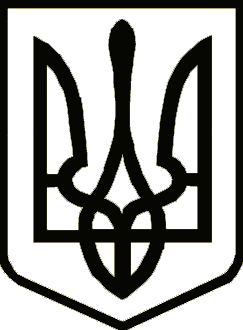 Україна                 КИЇНСЬКА СІЛЬСЬКА РАДАЧЕРНІГІВСЬКОГО РАЙОНУ ЧЕРНІГІВСЬКОЇ  ОБЛАСТІвул. Перемоги ,30, с. Киїнка, 15505, тел./факс   680 -231  e-mail: Kuinka_silrada@ukr.net, код ЄДРПОУ 04412202Шістнадцята сесія сьомого скликанняР І Ш Е Н Н Явід 12 грудня  2017 р.  								с.Киїнка                               Про затвердження Плану діяльностіз підготовки проектіврегуляторних актів по Киїнській сільській раді  на 2018 рікВідповідно до ст.ст. 25, 26, 42, 59 Закону України «Про місцеве самоврядування в Україні», ст. 7 Закону України «Про засади державної регуляторної політики у сфері господарської діяльності», з метою дотримання державної регуляторної політики та планування регуляторної діяльності сільської ради у 2018 році  сільська радаВИРІШИЛА :            1. Затвердити План діяльності з підготовки проектів регуляторних актів по Киїнській сільській раді на 2018 рік, що додається.      	 2. Секретарю сільської ради Філоненко Д. Ю. оприлюднити дане рішення на інформаційному стенді в приміщенні сільської ради та на офіційному веб-сайті Чернігівської районної ради.      3. Контроль за виконанням цього рішення покласти на постійну комісію з питань бюджету, фінансів, соціально-економічного розвитку села, комунальної власності, земельних відносин та екології (голова комісії Сотниченко О. С.).Сільський голова                    				       Л. В. Хомазюк                                                                                               Додаток                                                                                                                            до рішення  Киїнської сільської ради                                                                                  	16 сесія 7  скликання 							      від 12. 12. 2017 р.       План діяльності з підготовки проектів регуляторних актівпо Киїнській сільській раді  на 2018 рікСільський голова               		                Л. В. Хомазюк№п/пВид проектуНазва проектуЦіль прийняттяСтрок підготовкиРозробник проекту1.Рішення сільської радиПро затвердження  мінімальної вартості місячної оренди . нерухомого майна, що надається в оренду у 2019 роціУдосконалення системи відносин між органами місцевого самоврядування і фізичними особами, які надають в оренду нерухоме майно та збільшення обсягу надходжень до місцевого бюджетуДруге півріччя 2018 рокуВиконавчий апарат сільської ради 2.Рішення сільської радиПро затвердження місцевих податків та зборів на 2019 рікЗаконодавче врегулювання справляння місцевих податків і зборів та збільшення надходження коштів до бюджету Перше півріччя 2018 рікВиконавчий апарат сільської ради